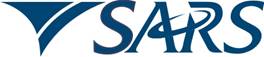 Comment Sheeton the DRAFT RULESin terms of the proposed Customs Control Act(Chapters 1, 3-10)Comment Sheeton the DRAFT RULESin terms of the proposed Customs Control Act(Chapters 1, 3-10)Comment Sheeton the DRAFT RULESin terms of the proposed Customs Control Act(Chapters 1, 3-10)Comment Sheeton the DRAFT RULESin terms of the proposed Customs Control Act(Chapters 1, 3-10)*Please provide comments in the format provided before/on 29 July 2014 to:*Please provide comments in the format provided before/on 29 July 2014 to:*Please provide comments in the format provided before/on 29 July 2014 to:*Please provide comments in the format provided before/on 29 July 2014 to:*Please provide comments in the format provided before/on 29 July 2014 to:*Please provide comments in the format provided before/on 29 July 2014 to:EmailEmailsauthar@sars.gov.za (Samantha Authar)sauthar@sars.gov.za (Samantha Authar)sauthar@sars.gov.za (Samantha Authar)sauthar@sars.gov.za (Samantha Authar)Number of pages of comments (including this page)Number of pages of comments (including this page)Number of pages of comments (including this page)DateDateDateComments fromComments fromComments fromDesignationDesignationDesignationCompany / Institution / DepartmentCompany / Institution / DepartmentCompany / Institution / DepartmentEmail addressEmail addressEmail addressFacsimile No.Facsimile No.Facsimile No.Office telephone No.Office telephone No.Office telephone No.Cellular telephone No.Cellular telephone No.Cellular telephone No.Physical AddressPhysical AddressPhysical AddressReceived By:DateFEEDBACK ON THE DRAFT CUSTOMS CONTROL RULESFEEDBACK ON THE DRAFT CUSTOMS CONTROL RULESFEEDBACK ON THE DRAFT CUSTOMS CONTROL RULESFEEDBACK ON THE DRAFT CUSTOMS CONTROL RULESPage No.Rule No.CommentRecommendationFEEDBACK ON THE DRAFT CUSTOMS CONTROL RULESFEEDBACK ON THE DRAFT CUSTOMS CONTROL RULESFEEDBACK ON THE DRAFT CUSTOMS CONTROL RULESFEEDBACK ON THE DRAFT CUSTOMS CONTROL RULESPage No.Rule No.CommentRecommendationGeneral Comments:General Comments:General Comments:General Comments: